ГОРОДСКАЯ  ДУМА  ГОРОДА  ДИМИТРОВГРАДАУльяновской областиР Е Ш Е Н И Ег.Димитровград  28  апреля  2021  года  							  № 62/531  О внесении изменения в решение Городской Думы города Димитровграда Ульяновской области третьего созываот 28.11.2018 №7/61 «Об утверждении состава Уставной комиссии при Городской Думе города Димитровграда Ульяновской области»Руководствуясь статьей 3 Положения об Уставной комиссии при Городской Думе города Димитровграда Ульяновской области, на основании решения Городской Думы города Димитровграда Ульяновской области третьего созыва от 21.04.2021 №61/515 «Об избрании заместителя Председателя Городской Думы города Димитровграда Ульяновской области», Городская Дума города Димитровграда Ульяновской области третьего созыва решила:1. Внести изменение в решение Городской Думы города Димитровграда Ульяновской области третьего созыва от 28.11.2018 №7/61 «Об утверждении состава Уставной комиссии при Городской Думе города Димитровграда Ульяновской области»:пункт 1 дополнить подпунктом 1.12 следующего содержания:«1.12. Новичков Владимир Владимирович, заместитель Председателя Городской Думы города Димитровграда Ульяновской области, председатель комитета Городской Думы города Димитровграда Ульяновской области по социальной политике и местному самоуправлению.».2. Настоящее решение подлежит официальному опубликованию и размещению в информационно – телекоммуникационной сети «Интернет» на официальном сайте Городской Думы города Димитровграда Ульяновской области (www.dumadgrad.ru).3. Настоящее решение вступает в силу с момента его принятия.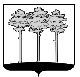 